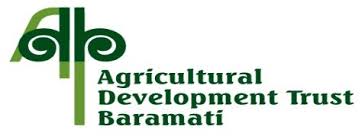 Organised byReport By: Prof. A.R.Kale.TRAINING PROGRAMME OVERVIEW:Agri. Business management denotes the collective business activities that are performed from farm to fork. It covers the various Agricultural inputs, production, supply chain management and value chain addition by the keys of post-harvest technology in   agriculture. In all entire business activity needs to be effective management for distribution of final product through different marketing channels to the consumers in a cost effective way. Agribusiness is one of the main generators of employment and income worldwide. Agribusiness is characterized by raw materials that are mostly perishable, variable in quality and not regularly available. The sector is subject to stringent regulatory controls on consumer safety, product quality and environmental protection. Especially in Afghanistan, urban and rural youths wanted to have training on modern concepts in agri. Business and post-harvest technology in food industry like Quality management, Supply chain and value chain, finance and marketing. OBJECTIVES OF TRAINING PROGRAMME:The main aim of training programme is to developing analytical and cognitive skills in staff of Afghan. agri. business to cope with decision-making and problem-solving for their enterprises in Afghanistan.Training is designed to provide practical advice and information on management aspects to the staff of Afghan educating their candidates and potential investors to run a sustainable business in Afghanistan.This training have object at enhancing the integration of agri. Business and allied sciences with finance and marketing of value-added products from the farm to the consumer.To Provide and generate knowledge and skill to the staff of Afghan about standards and codes of practices that have passed down food industry.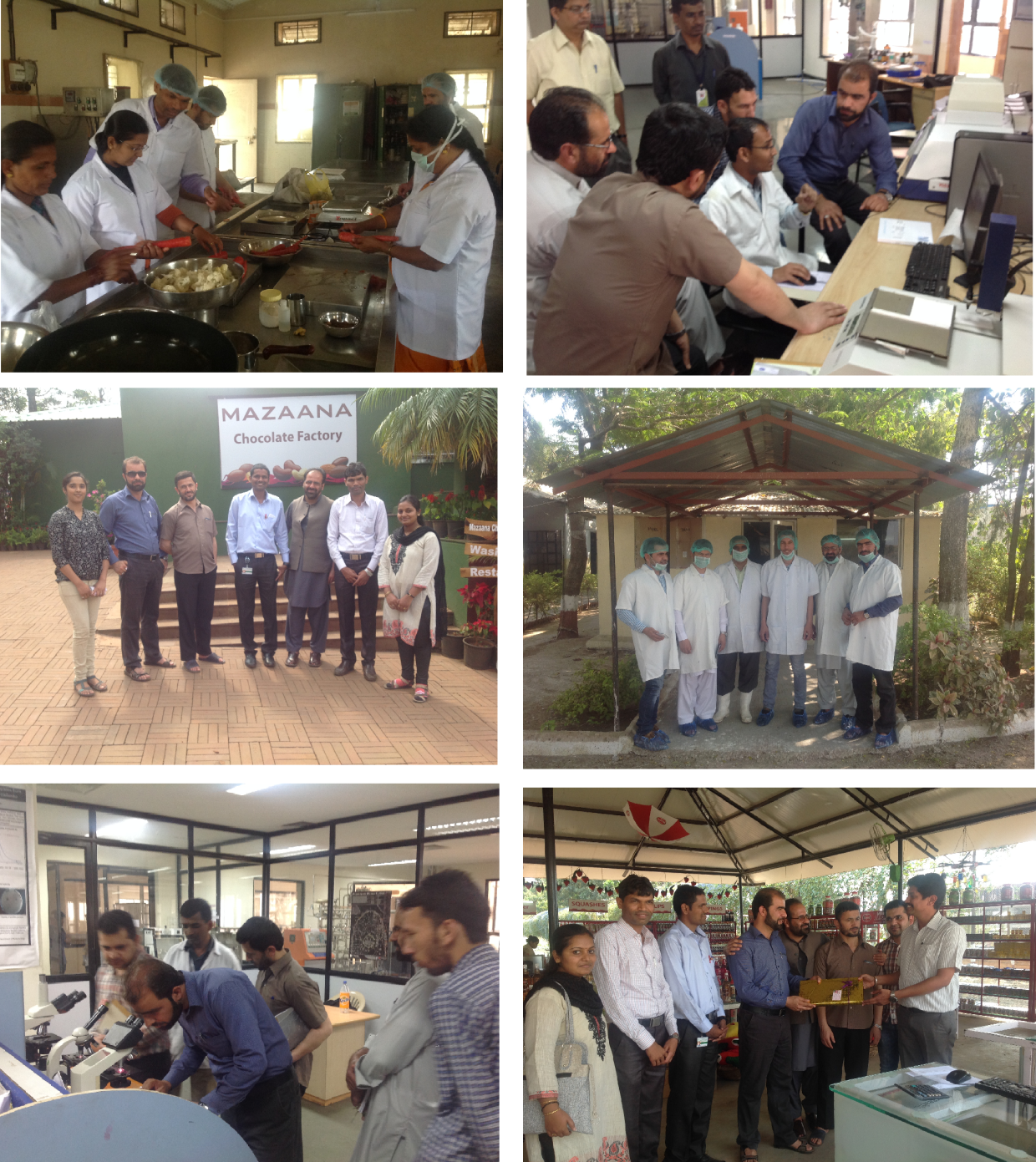 